 1.  Measure the coolant boiling point?   _____    OK   NOT OK 2.  What is the coolant freezing point? _____   OK   NOT OK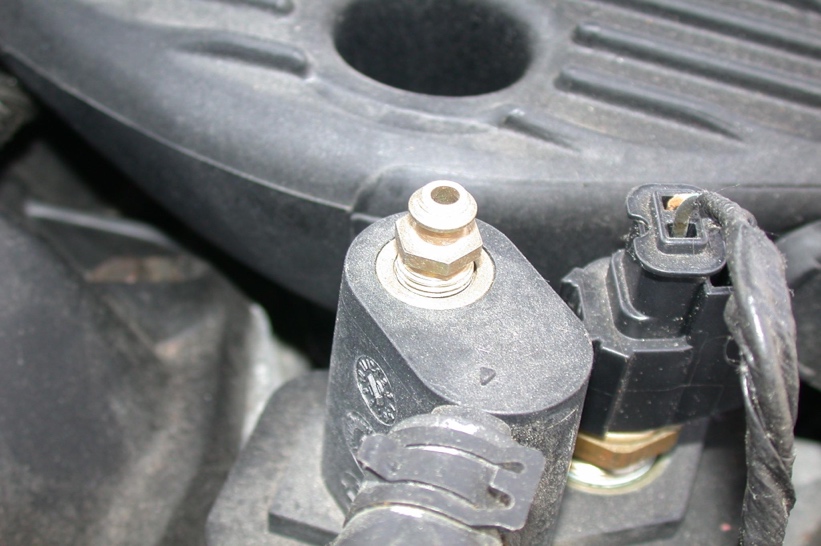  3.  What is the recommended coolant? ________________________________ 4.  Is the cooling system equipped with bleeder valves to help with bleeding trapped air      from the cooling system when it is refilled?	____ No    ____ Yes (describe location) _________________________________		__________________________________________________________________